Energy and Sustainability Committee MeetingOctober 14, 2020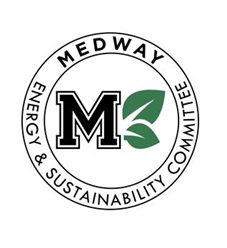 		6:30 PM Pursuant to Governor Baker’s March 12, 2020 Order Suspending Certain Provisions of the Open Meeting Law, and the Governor’s Orders imposing strict limitations on the number of people that may gather in one place, no in-person attendance of members of the public will be permitted at this meeting. Committee members may be participating remotely. For public meetings, access via Microsoft Teams is provided for the required opportunity for public participation. Members present:  Carey Bergeron, Kristen Rice, Jason Reposa, Martin Dietrich, David Travalini, Larry Ellsworth, Stephanie Carlisle and Tracy Rozak, Recording Secretary Absent:  Alex SiekierskiCall to Order Carey Bergeron called the meeting to order at 6:39 pm.New business discussionsDiscuss whether MESC will write a letter of support for the existing Volta Electric Vehicle Charging Stations at Shaw’s After a brief discussion, members agreed they like the idea of supporting more charging stations in Medway and it’s great that there is no charge.  It is a well lit area and they don’t think the light is bright enough to bother anyone. Jason wonders if Volta will be doing any data tracking.  He explained that there is technology that could connect to your blue tooth if you were walking by which could be a privacy issue concern. Martin stated there is nothing about that in Volta’s disclosure statement.  Martin stated they could offer their support with the condition that they are not collecting data from people.  Carey stated we should ask Volta if they are taking information without the user’s knowledge.  Larry stated both questions should go to Volta and the Zoning Board. Stephanie will ask Volta if they are collecting any data from users and/or people passing by and if they will be aware of it The committee will vote at the next meeting contingent upon the answers to those questions. If the answers to question #1 is yes and #2 is no then they will offer their letter of support but if the answer to both questions are yes then they won’t offer their support. Other Business:David mentioned that he is meeting with the Planning and Zoning Board to meet to discuss a new tree bylaw.Action Items Stephanie will ask Volta if they are collecting data from users and /or residents that pass by and if so, will they be informed of this.  Stephanie will share Volta’s response with the committee members and they will vote based on the answers to those questions.AdjournLarry made a motion to adjourn the meeting at 7:18 pm and Kristen seconded the motion and all were in favor.Respectfully submitted by,Tracy Rozak